УТВЕРЖДАЮГенеральный директор
ОАО «ДК Приокского района»  ________________О.Ю. Селиверстов«___»______________2016 годаКонкурсная документацияпо проведению открытого конкурса на право заключения договора на услуги по сбору, вывозу и передаче на утилизацию крупногабаритного мусора с территорий, обслуживаемых ОАО "Домоуправляющая Компания Приокского района"г. Нижний Новгород2016Общие положенияПредметом настоящего конкурса является право заключения договора подряда
на оказание услуг по сбору, вывозу и передаче на утилизацию крупногабаритного мусора с территорий, обслуживаемых ОАО «Домоуправляющая Компания Приокского района».Заказчиком является: Открытое акционерное общество «Домоуправляющая Компания Приокского района».Организатором конкурса является: Открытое акционерное общество «Домоуправляющая Компания Приокского района».Крайним сроком подачи конкурсных заявок является день и час вскрытия
конвертов с конкурсными заявками. Заявки подаются по адресу: г. Нижний Новгород, ул. Батумская 15 А (часы работы: пн-пт с 8:00 до 16:00, перерыв с 12:00 до 13:00 по московскому времени).Вскрытие конвертов с конкурсными заявками будет произведено в 08 часов 00 минут «10» февраля 2016 года по адресу: г. Нижний Новгород, ул. Батуская 15 А. каб.12. На процедуру вскрытия конвертов приглашаются представители всех претендентов на участие в конкурсе. Полномочия представителя должны быть подтверждены доверенностью.Официальное извещение о проведении конкурса публикуется на интернет-сайте http://dkpriok.com/  не позднее, чем за 10 рабочих дней до даты проведения конкурса.Участники конкурса предоставляют обеспечение заявки.Официальные результаты открытого конкурса публикуются на интернет-сайте http://dkpriok.com/  в пятидневный срок с даты вскрытия конвертов.Договор подряда с победителем конкурса заключается по форме согласно Приложению 5 к настоящей конкурсной документации в десятидневный срок с даты опубликования результатов конкурса.Должностное лицо организатора конкурса, ответственное за контакты с участниками конкурса: Даниева Софья Константновна, тел. 465-19-95e-mail: skdanieva@yandex.ru2.     Требования к участникам конкурса.Для участия в конкурсе допускаются участники, соответствующие следующим требованиям:2.1.	Соответствие участников конкурса требованиям, установленным законодательством Российской Федерации к лицам, осуществляющим выполнение работ, являющимся предметом конкурса.2.2.	Деятельность участника не должна быть приостановлена в порядке, предусмотренном Кодексом Российской Федерации об административных правонарушениях.2.3.	У участника не должно быть просроченной задолженности перед бюджетами всех уровней или государственными внебюджетными фондами на последнюю отчетную дату, предшествующую дате подачи заявки на участие в конкурсе.2.4.	Участник не должен находиться в процессе ликвидации или в процедуре банкротства.2.5.	Отсутствие участника в реестре недобросовестных поставщиков, который ведется согласно Положению о ведении реестра недобросовестных поставщиков и о требованиях к технологическим, программным, лингвистическим, правовым и организационным средствам обеспечения ведения реестра недобросовестных поставщиков, утвержденному постановлением Правительства Российской Федерации от 15.05.2007 г. № 292, а также отсутствие участника в реестре недобросовестных подрядных организаций, который ведется государственной жилищной инспекцией Нижегородской области.2.6.	В зависимости от вида работ в конкурсной документации определяются специальные квалификационные требования для допуска участников к конкурсу.Требования к составу, форме и порядку подачи заявок на участие в конкурсе.Для участия в конкурсе участник подает заявку, составленную по форме согласно приложению 1 к настоящей конкурсной документации с приложением следующих документов: Опись входящих в состав заявки документов по форме согласно приложению 2
к настоящей конкурсной документации;Документ, подтверждающий полномочия лица на осуществление действий от имени участника по форме согласно приложению 3 к настоящей конкурсной документации; Документы или копии документов, подтверждающие опыт работы специалистов подрядчика на объектах-аналогах и  соответствие квалификационным требованиям; Организационно-штатное расписание организации и (или) подразделений подрядчика, на которые планируется возложить выполнение работ с информацией
о составе и квалификации специалистов, которые планируются к привлечению для выполнения соответствующих работ, и имеющих высшее специальное образование
в строительной отрасли и опыт работы на руководящих должностях не менее 5 лет
по форме согласно приложению 4 к настоящей конкурсной документации с приложением документов, подтверждающих их квалификацию и опыт работы (копия диплома, заверенная копия трудовой книжки);  Заверенные копии учредительных документов со всеми зарегистрированными изменениями и дополнениями к ним (для юридических лиц), нотариально заверенную копию документа, удостоверяющего личность – паспорт гражданина Российской Федерации (для индивидуальных предпринимателей);Заверенная копия свидетельства о постановке лица на учет в налоговом органе;Заверенная копия свидетельства о государственной регистрации юридического лица;    Оригинал или заверенная копия выписки из Единого государственного реестра юридических лиц (Единого государственного реестра индивидуальных предпринимателей), полученная не ранее чем за 6 (шесть) месяцев до объявления конкурса;Справка из налогового органа о размере задолженности участника по обязательным платежам в бюджеты любого уровня или государственные внебюджетные фонды на последнюю отчетную дату, предшествующую дате подачи заявки на участие в конкурсе;3.1.12. Копия свидетельства о допуске к определенному виду или видам работ, которые оказывают влияние на безопасность объектов строительства, выданное саморегулируемой организацией (при проведении работ, указанных в Перечне, утвержденном приказом Минрегиона России от 30.12.2009 г. № 624).      Указанные документы являются обязательными для представления. Отсутствие
в составе заявки какого-либо документа или представление документов по формам, отличным от тех, что включены в настоящую конкурсную документацию, является основанием для отказа в допуске к участию в конкурсе.      Заявка должна быть представлена организатору конкурса в двойном конверте. На внешнем конверте указывается предмет конкурса. Во внешний конверт вкладываются
два внутренних конверта - один с оригиналом заявки, а второй с ее копией. На каждом внутреннем конверте проставляется маркировка, соответственно, «Оригинал» или «Копия», и указывается наименование, организационно-правовая форма участника, его почтовый адрес и телефон. Копия заявки должна содержать копии всех документов оригинала. Заверение копий заявки и входящих в ее состав документов не требуется. Заявка доставляется участником с помощью почты, курьером или лично, по адресу, указанному в пункте 1.4 настоящей конкурсной документации. Конкурсные заявки, поступившие с опозданием, независимо от причины опоздания, к рассмотрению не принимаются и возвращаются участнику в нераспечатанном виде. Организатор конкурса регистрирует заявку или изменение в заявку в книге регистрации заявок немедленно после ее приема уполномоченным лицом. Зарегистрированной заявке присваивается порядковый номер, соответствующий номеру очередности ее доставки участником.        Участник имеет право в любое время до даты и часа вскрытия конвертов отозвать поданную заявку. Уведомление об отзыве заявки подается участником в письменном
виде по адресу, в который доставлена заявка. Уведомление об отзыве заявки должно
быть подписано лицом, подписавшим ее, и скреплено печатью организации-участника. Отозванная заявка возвращается организатором конкурса участнику конкурса
в нераспечатанном виде.       Участник имеет право в любое время до даты и часа вскрытия конвертов вносить изменения в поданную заявку. Изменение вносится и регистрируется в соответствии
с процедурой подачи заявки и должно быть оформлено участником конкурса как самостоятельный документ, подписанный лицом, подписавшим заявку, и скрепленный печатью организации-участника. Документ, представляющий собой изменение, запечатывается в конверт, который оформляется также как внешний конверт с заявкой,
и на котором делается надпись «Изменение». Изменение имеет приоритет над заявкой.Процедура проведения конкурсаЛюбой участник конкурса до даты вскрытия конвертов вправе задавать вопросы уполномоченному лицу организатора конкурса и получать от него разъяснения по содержанию конкурсной документации и процедуре проведения конкурса. Вопросы задаются в письменной форме, либо в форме электронного документа, либо по телефону, с использованием контактной информации, указанной в пункте 1.11 настоящей конкурсной документации. Ответы на письменные вопросы участников конкурса направляются в течение двух рабочих дней со дня поступления.Организатор конкурса вправе вносить изменения в конкурсную документацию не позднее, чем за пять рабочих дней до даты вскрытия конвертов, о чем он должен известить участников путем публикации соответствующей информации. Организатор конкурса имеет право предоставить участникам дополнительное время для учета внесенных им изменений путем переноса даты вскрытия конвертов на более поздний срок, но не более чем на 10 (десять) рабочих дней с первоначально назначенной даты вскрытия конвертов.После вскрытия конвертов, полученные заявки проходят процедуру рассмотрения комиссией на предмет соответствия требованиям конкурсной документации, по результатам которой комиссией принимается решение о допуске претендента к участию
в конкурсе или об отказе в таком допуске. Основаниями для отказа в допуске к участию
в конкурсе являются:  Отсутствие подписи уполномоченного лица в заявке или наличие подписи лица,
не уполномоченного подписывать заявку; Предоставление участником неполного комплекта документов, установленного пунктом 3.1. настоящей конкурсной документации, либо документов, оформленных ненадлежащим образом; Несоответствие участника требованиям, установленным пунктом 2 настоящей конкурсной документации; Превышение цены заявки над начальной ценой, указанной в конкурсной документации; Предоставление участником в заявке недостоверных сведений. Комиссия вправе признать заявку соответствующей требованиям конкурсной документации и участник может быть допущен к участию в конкурсе, если заявка содержит незначительные отклонения от требований конкурсной документации, которые существенно не меняют характеристик, условий и иных требований, предусмотренных конкурсной документацией, либо если она содержит незначительные ошибки или неточности. В случае несоответствия между цифровыми и буквенными значениями ценового предложения, верной считается сумма, выраженная буквенными значениями. Данное правило распространяется на все случаи указания каких-либо сведений, выраженных цифровыми и буквенными значениями.Заявки, допущенные к участию в конкурсе, проходят процедуру оценки
и сопоставления в целях выявления лучших условий для исполнения договора подряда
на выполнение работ по текущему ремонту многоквартирного дома в соответствии
с критериями и на основе методики оценки заявок, согласно пункту 6 настоящей конкурсной документации.Договор подряда заключается с победителем конкурса в течение 5-х рабочих дней после подведения его итогов.Критерии и порядок оценки заявок на участие в конкурсе.5.1.​ Настоящий порядок применяется для проведения оценки заявок на участие в открытом конкурсе.5.2.​ Для применения настоящего порядка Заказчику необходимо включить в конкурсную документацию конкретные критерии из числа нижеперечисленных, конкретизировать предмет оценки по каждому критерию, установить требования о предоставлении документов и сведений соответственно предмету оценки по каждому критерию, установить значимость критериев.5.3.​ Совокупная значимость всех критериев должна быть равна 100%.5.4.​ Оценка и сопоставление заявок в целях определения победителя (победителей) процедуры осуществляется конкурсной комиссией с привлечением при необходимости экспертов в соответствующей области предмета закупки.5.5.​ Для оценки заявок могут использоваться следующие критерии с соответствующими предельным значимостями:Для оказания услуг по вывозу, обезвреживанию, захоронению КГМ5.6.Оценка заявок осуществляется в следующем порядке:a.​ Для оценки заявки осуществляется расчет итогового рейтинга по каждой заявке. Итоговый рейтинг заявки рассчитывается путем сложения рейтингов по каждому критерию оценки заявки, умноженных на их значимость.b.​ Рейтинг заявки по каждому критерию представляет собой оценку в баллах, получаемую по результатам оценки по критериям. Дробное значение рейтинга округляется до двух десятичных знаков после запятой по математическим правилам округления. При этом для расчетов рейтингов применяется коэффициент значимости, равный значению соответствующего критерия в процентах, деленному на 100.c.​ Присуждение каждой заявке порядкового номера по мере уменьшения степени привлекательности предложения участника производится по результатам расчета итогового рейтинга по каждой заявке. Заявке, набравшей наибольший итоговый рейтинг, присваивается первый номер. Первый номер может быть присвоен нескольким заявкам, набравшим наибольший итоговый рейтинг. Дальнейшее распределение порядковых номеров заявок осуществляется в порядке убывания итогового рейтинга.d.​ Рейтинг, присуждаемый заявке по критерию «Цена договора», определяется по формуле: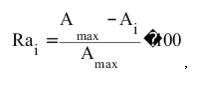 где:Rai - рейтинг, присуждаемый i-й заявке по указанному критерию;Amax - начальная цена договора;Ai - цена договора, предложенная i-м участником.5.7. В целях оценки и сопоставления предложений в заявках со сроком предоставления гарантии качества товара, работ, услуг, превышающим более чем на половину минимальный срок предоставления гарантии качества товара, работ, услуг, установленный в закупочной документации, таким заявкам присваивается рейтинг по указанному критерию, равный 50.При этом договор заключается на условиях по данному критерию, указанных в заявке. Исполнение гарантийного обязательства осуществляется участником, с которым заключается договор, без взимания дополнительной платы, кроме цены договора.5.8.​ Для получения итогового рейтинга по заявке рейтинг, присуждаемый этой заявке по каждому из критериев, умножается на соответствующую каждому критерию значимость.5.9.​ Закупочная комиссия вправе не определять победителя, в случае, если по результатам оценки заявок ни одна из заявок не получит в сумме более 25 баллов.6. Техническое задание  на услуги  по сбору, вывозу и передаче на утилизацию крупногабаритного мусора.6.1. Наименование оказываемых услуг:  Оказание услуг по сбору, вывозу и передаче на утилизацию крупногабаритного мусора (далее КГМ) с территории обслуживаемых ОАО «Домоуправляющая компания Приокского района».6.2. Количество оказываемых услуг: ежедневно 6.3. Место оказания услуг: согласно перечня контейнерных площадок (Приложение №1 к договору) и перечня обслуживаемых многоквартирных домов (далее МКД) (Приложение №2 к договору)6.4. Сроки (периоды) оказания услуг: с 01 января 2016 г. по 31 декабря 2016 г.6.5. Цели использования результатов услуг: санитарное  содержание придомовых территорий.6.6. Виды оказываемых услуг: услуги по сбору, вывозу и передаче на утилизацию крупногабаритного мусора с территории обслуживаемых ОАО «Домоуправляющая компания Приокского района».6.7. Условия оказания услуг:  санитарное поддержание, обеспечение чистоты территорий объектов. 6.8. Общие требования к оказанию услуг: 6.8.1. Объем, порядок и качество оказания услуг определяется в соответствии с действующим  федеральным,  региональным  и муниципальным законодательством, действующим на период действия Договора, в том числе:«Санитарными правилами содержания территорий населенных мест», утвержденными Минздравом СССР 05.08.1988 г. № 4690-88 (СанПин 42-128-4690-88);Госстандартом РФ ГОСТ Р 51617-2000 «Жилищно-коммунальные услуги. Общие технические условия», утвержденные Постановлением Госстандарта РФ от 19.06.2007 гРаспоряжением Правительства Нижегородской области от «14» декабря 2005 года № 877-Р «О нормах накопления твердых бытовых отходов».Правилами благоустройства города Нижнего Новгорода, утвержденными постановлением Городской Думы города Нижнего Новгорода от 20.06.2007 N 56.6.8.2.  Время вывоза -  строго в дневное время с 06-00 часов до 18-00 часов по Московскому времени, включая воскресные и праздничные дни.6.8.3.Исполнитель должен производить сбор и транспортировку КГМ  на лицензированный объект утилизации мусора.6.8.4. Исполнитель использует для оказания услуг технически исправную технику, оборудование, инструменты, расходные материалы.6.8.5. Исполнитель назначает лицо, ответственное за своевременную и качественную организацию оказания услуг с соблюдением технологии вывоза КГМ.6.8.6. Исполнитель несет ответственность за соблюдение своими сотрудниками правил техники безопасности.6.8.7. В течение месяца с момента заключения Договора предоставить в адрес «Заказчика» программное обеспечение (GPS-навигация), позволяющее осуществлять контроль за работой спецтехники в режиме реального времени, в целях объективной оценки работы «Исполнителя» по организации вывоза КГМ.6.8.8. Исполнитель ежемесячно предоставляет отчет заказчику об объеме вывезенного КГМ с каждой площадки.6.9. Требования к безопасности оказания услуг и безопасности результатов услуг: соблюдение  правил  техники  безопасности  и  производственных  инструкций,  противопожарной  безопасности.Приложение 1к конкурсной документациипо проведению открытого конкурса  на право заключения договора  на услуги по сбору, вывозу и передаче на утилизацию крупногабаритного мусора с территории, обслуживаемых ОАО «Домоуправляющая Компания Приокского района»Заявкана участие в конкурсе на выполнение работ по сбору, вывозу и передаче на утилизацию крупногабаритного мусора __________________________________________________________________________________________________________________________________________________________(указать наименование работ, объект и адрес)       1. Участник:2. Электронный адрес участника __________________________________________3. Участник _____________________________________________________________является (не является), основание освобождения от уплаты НДС в случае наличия плательщиком налога на добавленную стоимость.4. Участник ___________________________ выданное саморегулируемой                              имеет (не имеет)организацией свидетельство о допуске к работам.5. Конкурсная документация изучена нами в полном объеме и признана полной и достаточной для подготовки настоящей конкурсной заявки.6. Подтверждаем соответствие требованиям:- деятельность не приостановлена в порядке, предусмотренном Кодексом Российской Федерации об административных правонарушениях;- отсутствие просроченной задолженности перед бюджетами всех уровней или государственными внебюджетными фондами;- участник не находится в процессе ликвидации или в процедуре банкротства;- отсутствие в реестре недобросовестных поставщиков.7. Предлагаем следующие условия выполнения договора подряда:8. Нами были представлены ранее в составе заявки на участие в конкурсе____________________________________________________________________ ____________________________________________________________________________ ________(указать наименование работ, объект и адрес)документы, предусмотренные пунктами 3.1.4 - 3.1.12 конкурсной документации.Должность, подпись уполномоченного лица, ссылка на доверенность, печать.Приложение 2к конкурсной документациипо проведению открытого конкурса  на право заключения договора  на услуги по сбору, вывозу и передаче на утилизацию крупногабаритного мусора с территории, обслуживаемых ОАО «Домоуправляющая Компания Приокского района»Описьвходящих в состав заявки документов____________________________________________________________________________________________________________________________(наименование участника)подтверждает, что для участия в конкурсе на выполнение работ по сбору, вывозу и передаче на утилизацию крупногабаритного мусора_______________________________________________________________________________________________________________________________(указать наименование работ, объект и адрес)в составе конкурсной заявки представлены нижеперечисленные документы и что содержание описи и состав конкурсной заявки совпадают.Должность, подпись уполномоченного лица, печатьПриложение 3к конкурсной документациипо проведению открытого конкурса  на право заключения договора  на услуги по сбору, вывозу и передаче на утилизацию крупногабаритного мусора с территории, обслуживаемых ОАО «Домоуправляющая Компания Приокского района»ДОВЕРЕННОСТЬ №______Место составления ______________________	Дата выдачи________________Настоящей доверенностью _____________________________________(наименование участника)в лице __________________________________________________________________ (должность руководителя участника, Ф.И.О),действующего на основании _________________________________________(устава, положения и т.п.), уполномочивает _____________________________________________________________ (Ф.И.О. лица, которому выдается доверенность, и реквизиты документа, удостоверяющего его личность)осуществлять все необходимые действия, в том числе подписывать заявку на участие в конкурсе на выполнение работ по сбору, вывозу и передаче на утилизацию крупногабаритного мусора__________________________________________________________________(наименование работ, объект и адрес)Настоящая доверенность выдана сроком на _______________________.Подпись _________________________________________ удостоверяю.(Ф.И.О. лица, которому выдается доверенность)Должность, подпись уполномоченного лица, печатьПриложение 4к конкурсной документациипо проведению открытого конкурса  на право заключения договора  на услуги по сбору, вывозу и передаче на утилизацию крупногабаритного мусора с территории, обслуживаемых ОАО «Домоуправляющая Компания Приокского района»Примерная форма договора подряда ДОГОВОР № ______на оказание услуг по вывозу крупногабаритного мусораг. Н. Новгород                                                                     «____»_________ 2015 г.    ОАО «Домоуправляющая Компания Приокского района», именуемое в дальнейшем Заказчик, в лице генерального директора Селиверстова Олега Юрьевича, действующего на основании Устава,  с одной стороны, и ____________________________________________________________________________________, именуемое в дальнейшем Исполнитель, в лице _________________________________________________, действующей на основании Устава, с другой стороны, заключили настоящий договор о нижеследующем:      Основные понятия:      Крупногабаритный мусор — отходы производства и потребления размером более 75 сантиметров на сторону (мебель, бытовая техника, оргтехника, иная техника и устройства, тара упаковка, предметы сантехники), ветки, листва.  Место временного накопления крупногабаритного мусора — контейнерная площадка.      Контейнерная площадка — специально оборудованная площадка на территории подведомственной Заказчику для установки необходимого количества контейнеров с целью сбора и временного хранения крупногабаритного мусора.1. ПРЕДМЕТ ДОГОВОРАИсполнитель обязуется по заданию Заказчика оказывать услуги по сбору и транспортированию крупногабаритного мусора (далее — КГМ) от мест временного накопления до мест захоронения (лицензированный объект размещения отходов), а Заказчик обязуется оплачивать эти услуги. 1.2. Вывоз КГМ осуществляется ежедневно с территории  Заказчика  с контейнерных площадок, указанных в Приложение №1 и с придомовых территорий, указанных в Приложение №2, являющимися неотъемлемой частью настоящего договора.  2. ПРАВА И ОБЯЗАННОСТИ СТОРОН2.1. Заказчик вправе:2.1.1. Обращаться в органы государственного контроля и надзора с целью определения и соответствия качества оказываемых Исполнителем услуг. 2.1.2. Осуществлять контроль за вывозом КГМ. В случае выявления нарушений Заказчик в письменной форме (телефонограмма) сообщает Исполнителю о допущенных нарушениях и вызывает представителя Исполнителя для составления акта о выявленных нарушениях. В случае неявки Исполнителя для составления указанного акта в нем делается соответствующая отметка.2.1.3. По итогам месяца, на основании и с приложением документов, указанных в    п. 2.1.2. Заказчик составляет двусторонний акт о некачественном оказании услуг за отчетный период и направляет его Исполнителю. В случае подписания исполнителем указанного акта, он является основанием для снижения стоимости оказанных Исполнителем услуг за отчетный период (месяц).2.1.4. В случае, когда услуги оказаны с нарушением обязательств по настоящему договору, не в полном объеме, с недостатками, выписаны предписания и уведомления от контролирующих органов, а также в случае жалоб или заявлений собственников помещений многоквартирных домов, Заказчик вправе по своему выбору требовать от Исполнителя: - безвозмездного устранения недостатков оказанных услуг в срок не более трех рабочих дней;- возмещения расходов на устранение недостатков оказываемых услуг, если устранение таких недостатков производилось силами третьих лиц.2.2. Заказчик обязуется: 2.2.1. Обеспечивать сбор КГМ в специально отведенные места временного накопления КГМ.2.2.2. Обеспечивать освещение и свободный подъезд к местам временного накопления КГМ. 2.2.3.  Предоставить Исполнителю перечень контейнерных площадок, с указанием адреса их расположения. В случае изменения количества контейнерных площадок, Заказчик незамедлительно сообщает об этом Исполнителю в письменной форме.2.2.4. Своевременно производить оплату оказанных исполнителем услуг в соответствии с условиями настоящего договора.2.3. Исполнитель вправе:2.3.1. В случае неисполнения Заказчиком обязанностей, установленных настоящим договором в одностороннем порядке приостановить действие настоящего договора до момента предоставления Заказчиком подтверждений, свидетельствующих об устранении нарушений. О приостановлении действия договора Исполнитель письменно уведомляет Заказчика за пять рабочих дней до предполагаемой  даты приостановления договора.2.4. Исполнитель обязуется:2.4.1. Ежедневно производить осмотр мест временного накопления КГМ, собирать и вывозить КГМ на лицензионный объект размещения отходов.2.4.2. Ежемесячно, не позднее первых пяти рабочих дней каждого календарного месяца, следующего за отчетным, предоставить Заказчику Акт сдачи-приемки услуг за соответствующий период, счет, счет-фактуру.2.4.3. Своими силами и средствами осуществлять погрузку и транспортировку КГМ на лицензированный объект размещения отходов.2.4.4. Осуществлять подбор просыпавшегося при погрузке КГМ.2.4.5. Оформлять маршрутные листы с указанием объемов и адресов расположения контейнерных площадок, а также перечень домов, с придомовой территории которых   производился вывоз КГМ, которые являются основанием для составления и подписания сторонами акта сдачи-приемки оказанных услуг.2.4.6. Возмещать Заказчику убытки, возникшие вследствие невыполнения или ненадлежащего выполнения своих обязательств по договору, в том числе убытки от уплаты заказчиком штрафных санкций, перед контролирующими и надзорными органами,  наложенных на Заказчика в части касающихся условий настоящего договора.3. СТОИМОСТЬ УСЛУГ И ПОРЯДОК РАСЧЕТОВ3.1. Стоимость оказанных услуг определяется на основании выставленных счетов, исходя из фактического объема выполненных работ.3.2. Расчеты за предоставляемые Исполнителем услуги производятся Заказчиком не позднее 10 числа месяца, следующего через месяц после месяца оказания услуг на основании счета-фактуры и подписанного обеими Сторонами акта оказанных услуг за месяц.3.3. Стоимость услуг по настоящему договору может быть  изменена только на основании дополнительного соглашения к договору, подписанного обеими сторонами.4. ПОРЯДОК  СДАЧИ - ПРИЕМКИ ОКАЗАННЫХ УСЛУГ4.1. Ежемесячное оказание услуг по Договору подтверждается составлением двустороннего акта. Исполнитель обязуется направлять подписанный со своей стороны акт оказанных услуг до 10 числа месяца, следующего за отчетным. 4.2. При отказе Стороны от подписания акта выполненных работ и иных актов, предусмотренных настоящим Договором, она направляет другой Стороне в течение 5 (Пяти) рабочих дней мотивированный отказ.4.3. В случае мотивированного отказа одной из Сторон, Сторонам необходимо установить сроки для их устранения. Недостатки, необходимость устранения которых возникла по вине Исполнителя, устраняются без дополнительной оплаты, за счет Исполнителя.5. ОТВЕТСТВЕННОСТЬ СТОРОН5.1. За неисполнение или ненадлежащее исполнение обязательств по настоящему договору, Стороны несут ответственность в соответствии с настоящим договором и действующим законодательством РФ.5.2. При привлечении Заказчика по выявленным нарушениям правил и норм эксплуатации жилищного фонда к административной ответственности со стороны контролирующих и надзорных органов и по решениям суда, Исполнитель, при наличии его вины, возмещает затраты, понесенные Заказчиком, в размере примененных к нему штрафных санкций.5.3. За недостатки в работе, выявленные Заказчиком, к Исполнителю применяются штрафные санкции в размере 0,1 % ежемесячной стоимости оказанных услуг за каждое нарушение.5.4. Уплата штрафных санкций не освобождает Исполнителя от выполнения своих обязательств по настоящему договору.5.5. Ущерб, причиненный в ходе оказания услуг третьему лицу по вине Исполнителя, возмещается Исполнителем.5.6. Сторона освобождается от ответственности за частичное или полное неисполнение своих обязательств по настоящему Договору, если это неисполнение является следствием обстоятельств непреодолимой силы. Под обстоятельствами непреодолимой силы подразумевается внешние чрезвычайные события, политические и экономические изменения, непосредственно влияющие на исполнение Договорных обязательств, которые наступили независимо от воли Сторон, а также события и обстоятельства, которые Стороны не могли предвидеть и/или предотвратить.5.7. Сторона, для которой возникли условия невозможности исполнения обязательств по настоящему Договору, обязана немедленно письменно уведомить об этом другую.5.8. Окончание срока действия настоящего Договора не освобождает Стороны от ответственности за нарушение условий настоящего Договора в период его действия.5.9. Меры ответственности сторон, не предусмотренные в настоящем договоре, применяются в соответствии с действующим законодательством РФ.6. СРОК ДЕЙСТВИЯ ДОГОВОРА   6.1. Настоящий договор вступает в силу с «___»__________ 2016 г. и действует по «___» _____________ 2016 г.6.2. Договор считается пролонгированным на 1 (Один) календарный год на тех же условиях, если ни одна из Сторон в срок не менее, чем за 1 (Один) месяц до окончания срока действия Договора, не направила другой Стороне уведомление о его расторжении. Данное условие применяется для последующих сроков действия договора.6.3. Настоящий договор может быть расторгнут досрочно:по соглашению сторон, заключенному в письменной форме;   - Заказчиком в одностороннем порядке с письменным уведомлением Исполнителя за 1 (Один) месяц до предполагаемой даты расторжения.7. ЗАКЛЮЧИТЕЛЬНЫЕ ПОЛОЖЕНИЯ7.1. Споры, возникающие при исполнении обязательств по Договору, решаются Сторонами путем переговоров, а в случае не достижения согласия — передаются на рассмотрение Арбитражного суда Нижегородской области.7.2. Любые изменения и дополнения к настоящему договору действительны лишь при условии, что они совершены в письменной форме и подписаны уполномоченными представителями сторон, за исключением односторонних изменений, установленных настоящим договором.7.3. В случае изменения указанных в настоящем договоре адресов, банковских и иных реквизитов в случае начала процедуры ликвидации или банкротства Стороны обязаны в трехдневный срок известить об этом.7.4. Во всем остальном, что не предусмотрено настоящим договором, стороны руководствуются действующим законодательством РФ.7.5. Настоящий договор составлен в двух экземплярах, имеющих равную силу, по одному — для каждой из сторон.8. АДРЕСА, РЕКВИЗИТЫ И ПОДПИСИ СТОРОН8.1. Заказчик:8.2. Подрядчик: _____________________________________________________________Местонахождение: _______________________________________________________________Реквизиты: ______________________________________________________________________Подписи сторонОт Подрядчика:                                                                                 От Заказчика:______________ /__________/                                                 ______________ /__________/мп                                                                                                        мпНомеркритерияКритерии оценки заявокДля проведения оценки в документации необходимо установить:Значимость критериев в процентах.1.Цена за вывоз, обезвреживание, захоронение 1 м3 КГМНачальная максимальная цена указана в конкурсной документации40%2.Квалификация участника (опыт, образование квалификация персонала, деловая репутация, качество услуг, наличие производственных мощностей)Критерии оценки:1.Опыт оказания аналогичных услуг - мах 10 баллов;2.​ Подтвержденные сведения о заключенных договорах на выполнения аналогичных - мах 10 баллов;3.​ Подтвержденные сведения о сотрудниках организации - мах 10 баллов:-наличие в штате сотрудников по контролю качества;-среднесписочная численность сотрудников;-количество штатных сотрудников для оказания услуг по данному виду услуг;4.​ Наличие наград, дипломов, сертификатов - мах 10 баллов.5.​ Наличие подтвержденной положительной деловой репутации - мах 10 баллов;6.​ Сведения о технике и полигонах - мах 20 баллов:-Количество;-грузоподъемность;-соответствие стандартам;-год выпуска;-подтвержденные сведения о наличии полигонов для захоронения;-Количество бункеров/контейнеров для оказания услуг по предмету закупки - мах 10 баллов;8.Возможность сортировки вторичного сырья (с целью устранения сверхнорматива по вывозу) - мах 20 баллов40%3.Срок поставки (выполнения работ, оказания услуг)По мере заполнения контейнеров/бункеров:Мин. срок - не реже 1 раза в сутки;Мах. срок - не реже 1 раза в 3-е суток10%4.Дополнительные преимущественные показатели участникаНаличие соц. программ для жителей района, вывоз мусора по согласованию с праздничных мероприятий т.д.10%1.1. Наименование юридического лица1.2. ИНН1.3. Юридический адрес1.4. Фактический адрес1.5. Контактный телефон (факс)1.6. Контактное лицоNНаименованиеЕдиница измеренияЗначение (все значения указываются цифрами)12341.Цена договора, в том числе налог на добавленную стоимость (при наличии)Рубли2.Срок выполнения работКалендарные дни с даты начала работНаименование документаКоличество листовПриложение №1 к договору ________________________________  на услуги по сбору, вывозу и передаче на утилизацию крупногабаритного мусораПриложение №1 к договору ________________________________  на услуги по сбору, вывозу и передаче на утилизацию крупногабаритного мусораПриложение №1 к договору ________________________________  на услуги по сбору, вывозу и передаче на утилизацию крупногабаритного мусораПриложение №1 к договору ________________________________  на услуги по сбору, вывозу и передаче на утилизацию крупногабаритного мусораПриложение №1 к договору ________________________________  на услуги по сбору, вывозу и передаче на утилизацию крупногабаритного мусораПриложение №1 к договору ________________________________  на услуги по сбору, вывозу и передаче на утилизацию крупногабаритного мусораСогласовано Заказчик:Согласовано Заказчик:Согласовано Исполнитель:Генеральный директор ОАО "Домоуправляющая компания Генеральный директор ОАО "Домоуправляющая компания Генеральный директор ОАО "Домоуправляющая компания Приокского района"Приокского района"О.Ю. СеливерстовО.Ю. СеливерстовПеречень контейнерных площадок Перечень контейнерных площадок Перечень контейнерных площадок Перечень контейнерных площадок Улица № Дома№ ДомаУлица № Дома№ Дома140 лет Октября ул2626260 лет Октября ул25 к225 к2340 лет Победы ул11440 лет Победы ул1010540 лет Победы ул1212640 лет Победы ул1313740 лет Победы ул1919840 лет Победы ул22940 лет Победы ул20201040 лет Победы ул21211140 лет Победы ул331240 лет Победы ул661340 лет Победы ул771440 лет Победы ул881540 лет Победы ул9916Азовская ул161617Академика Лебедева ул1118Академика Лебедева ул121219Академика Лебедева ул4420Анкудиновское ш9а9а21Анкудиновское ш131322Анкудиновское ш323223Арсеньева ул2224Арсеньева ул3325Арсеньева ул4426Батумская ул1127Батумская ул191928Батумская ул1б1б29Батумская ул212130Батумская ул252531Батумская ул3332Бонч-Бруевича ул1133Бонч-Бруевича ул121234Бонч-Бруевича ул131335Бонч-Бруевича ул3336Бонч-Бруевича ул4437Бонч-Бруевича ул5538Военных Комиссаров ул1139Военных Комиссаров ул4440Военных Комиссаров ул6641Военных Комиссаров ул7742Вологдина ул3343Вологдина ул4444Вологдина ул8845Гагарина пр-кт10110146Гагарина пр-кт10210247Гагарина пр-кт10610648Гагарина пр-кт11011049Гагарина пр-кт11311350Гагарина пр-кт11511551Гагарина пр-кт11711752Гагарина пр-кт11911953Гагарина пр-кт14614654Гагарина пр-кт15015055Гагарина пр-кт16016056Гагарина пр-кт15615657Гагарина пр-кт18218258Гагарина пр-кт19819859Гагарина пр-кт20020060Гагарина пр-кт21021061Гагарина пр-кт21421462Гагарина пр-кт21621663Гагарина пр-кт21821864Гагарина пр-кт22022065Гагарина пр-кт22222266Гагарина пр-кт22422467Гагарина пр-кт22622668Гагарина пр-кт747469Гагарина пр-кт787870Гагарина пр-кт828271Гагарина пр-кт868672Студгородок НГСХА121273Геологов ул4474Героя Елисеева ул1175Героя Елисеева ул7776Героя Елисеева ул7А7А77Героя Елисеева ул8878Гжатская ул4479Гжатская ул6680Гжатская ул8881Глазунова ул5582Голованова ул1183Голованова ул111184Голованова ул15а15а85Голованова ул272786Голованова ул292987Голованова ул313188Голованова ул333389Голованова ул353590Голованова ул373791Голованова ул414192Голованова ул454593Голованова ул474794Голованова ул494995Голованова ул595996Голованова ул616197Голованова ул636398Голованова ул656599Голованова ул6767100Голованова ул6969101Голованова ул7171102Голованова ул7373103Горная ул1212104Горная ул1616105Горная ул1919106Горная ул2а2а107Горная ул3232108Горная ул44109Горная ул66110Карбышева ул11111Карбышева ул55112Карбышева ул77113Кащенко ул1212114Кащенко ул1414115Кащенко ул1717116Кащенко ул19а19а117Кащенко ул2323118Кащенко ул2525119Кащенко ул2727120Кемеровская ул16/116/1121Кемеровская ул1818122Кемеровский 1-й пер22123Корейская ул11124Корейская ул1818125Корейская ул2020126Корейская ул2121127Корейский пер55128Крылова ул11129Крылова ул14а14а130Крылова ул55131Крылова ул5б5б132Ларина ул33133Ларина ул5а5а134Луганская ул55135Малиновая гряда22136Маршала Жукова ул11137Маршала Жукова ул1010138Маршала Жукова ул1111139Маршала Жукова ул1616140Маршала Жукова ул1717141Маршала Жукова ул22142Маршала Жукова ул2020143Маршала Жукова ул2222144Маршала Жукова ул2424145Маршала Жукова ул2525146Маршала Жукова ул33147Маршала Жукова ул44148Маршала Жукова ул55149Маршала Жукова ул66150Маршала Жукова ул88151Маршала Жукова ул99152Медицинская ул1111153Медицинская ул1313154Медицинская ул99155Невская2121156Осташковский 2-й пер11157Петровского ул1111158Петровского ул2323159Петровского ул33160Полевая (Приокский р-н) ул1010161Полевая (Приокский р-н) ул10а10а162Пятигорская ул1010163Пятигорская ул1111164Пятигорская ул1212165Пятигорская ул1414166Пятигорская ул1616167Пятигорская ул1818168Пятигорская ул18а18а169Пятигорская ул1919170Пятигорская ул2323171Пятигорская ул88172Пятигорская ул99173Сурикова ул1212174Сурикова ул12а12а175Сурикова ул1616176Сурикова ул22177Терешковой ул88178Терешковой ул22179Терешковой ул66180Тропинина ул1010181Тропинина ул1212182Тропинина ул1414183Тропинина ул1616184Тропинина ул1818185Тропинина ул22186Тропинина ул2а2а187Тропинина ул33188Тропинина ул3а3а189Тропинина ул44190Тропинина ул5353191Тропинина ул5757192Тропинина ул5а5а193Тропинина ул66194Тропинина ул7а7а195Тропинина ул88196Цветочная ул11197Цветочная ул55198Цветочная ул99199Черепичный пос1414200Черепичный пос1616201Шапошникова ул1212202Широтная ул2020203Широтная ул55204Щербинки 1-й мкр1212205Щербинки 1-й мкр1414206Щербинки 1-й мкр2020207Щербинки 1-й мкр2626208Щербинки 1-й мкр2727209Щербинки 1-й мкр2929210Щербинки 1-й мкр44211Щербинки 1-й мкр77212Энергетиков ул11213Энергетиков ул22Приложение №2 к договору _________________________на услуги по сбору, вывозу и передаче на утилизациюкрупногабаритного мусораСписок МКД, находящихся в управленииСписок МКД, находящихся в управленииСписок МКД, находящихся в управленииСписок МКД, находящихся в управленииОАО "Домоуправляющая компания Приокского района"ОАО "Домоуправляющая компания Приокского района"ОАО "Домоуправляющая компания Приокского района"ОАО "Домоуправляющая компания Приокского района"Всего МКД - 556Всего МКД - 556Всего МКД - 556Всего МКД - 556пр.Гагаринад.180,182,184,186,51,53,55,101д.180,182,184,186,51,53,55,101д.180,182,184,186,51,53,55,101д.180,182,184,186,51,53,55,101ул.Кемеровскаяд.8,10,18,16/1д.8,10,18,16/1д.8,10,18,16/1д.8,10,18,16/1ул.Ларинад.3,5ад.3,5ад.3,5ад.3,5аул.Петровскогод.1,3,5,7,11,13,21,23,5а,13а,9а,15д.1,3,5,7,11,13,21,23,5а,13а,9а,15д.1,3,5,7,11,13,21,23,5а,13а,9а,15д.1,3,5,7,11,13,21,23,5а,13а,9а,15мкр.1-Щербинкид.1,2,4,5,14,20,29,8а,6,7,8,9,10,11,12,15,16,25,26,27,28,10бд.1,2,4,5,14,20,29,8а,6,7,8,9,10,11,12,15,16,25,26,27,28,10бд.1,2,4,5,14,20,29,8а,6,7,8,9,10,11,12,15,16,25,26,27,28,10бд.1,2,4,5,14,20,29,8а,6,7,8,9,10,11,12,15,16,25,26,27,28,10бул.Головановад.3,5,15а,7,9,11,13,1а,5ад.3,5,15а,7,9,11,13,1а,5ад.3,5,15а,7,9,11,13,1а,5ад.3,5,15а,7,9,11,13,1а,5а1-ый Кемеровский перд.1,3,4,5,6,2/12д.1,3,4,5,6,2/12д.1,3,4,5,6,2/12д.1,3,4,5,6,2/122-ой Кемеровский перд.3,4,2/14д.3,4,2/14д.3,4,2/14д.3,4,2/14ул.Геологовд.2,4д.2,4д.2,4д.2,4ул.Шапошниковад.8,12д.8,12д.8,12д.8,12Студгородок НСХИд.11,12,15,17д.11,12,15,17д.11,12,15,17д.11,12,15,17ул.Азовскаяд.14,15,17,18д.14,15,17,18д.14,15,17,18д.14,15,17,18ул.Подгорнаяд.12д.12д.12д.12ул.Кащенкод.12,17,19,21,23,25,27,19а,14,14ад.12,17,19,21,23,25,27,19а,14,14ад.12,17,19,21,23,25,27,19а,14,14ад.12,17,19,21,23,25,27,19а,14,14апр.Гагаринад.150д.150д.150д.150ул.Пятигорскаяд.2,4д.2,4д.2,4д.2,4ул.40 лет Октябряд.1а,3,5,7,9,11,13,15,17,19,3а,5а,7а,15а,21д.1а,3,5,7,9,11,13,15,17,19,3а,5а,7а,15а,21д.1а,3,5,7,9,11,13,15,17,19,3а,5а,7а,15а,21д.1а,3,5,7,9,11,13,15,17,19,3а,5а,7а,15а,21ул.Энергетиковд.1,2,3,4д.1,2,3,4д.1,2,3,4д.1,2,3,4ул.Ботанический садд.2ад.2ад.2ад.2аул.Кологривскаяд.32д.32д.32д.32ул.Горнаяд.4,6,12,17,19,20,24,26,28,2а,30,32,14а,26ад.4,6,12,17,19,20,24,26,28,2а,30,32,14а,26ад.4,6,12,17,19,20,24,26,28,2а,30,32,14а,26ад.4,6,12,17,19,20,24,26,28,2а,30,32,14а,26а2-ой Осташковский перд.1,3ад.1,3ад.1,3ад.1,3аСтанция Мызад.3,4д.3,4д.3,4д.3,4ул.Цветочнаяд.1,2,5,5а,9д.1,2,5,5а,9д.1,2,5,5а,9д.1,2,5,5а,9ул.Карбышевад.1,3,5,7д.1,3,5,7д.1,3,5,7д.1,3,5,740 лет Победы д.19,20,21д.19,20,21д.19,20,21д.19,20,21Анкудиновское шоссед.9а,13,26,28,30,32,26а,30ад.9а,13,26,28,30,32,26а,30ад.9а,13,26,28,30,32,26а,30ад.9а,13,26,28,30,32,26а,30аул.Радистовд.2,3,4,5,6,7,8,9,10,12,14,15,17,18,20,22,24,3а,7а,8а,10а,24а,24бд.2,3,4,5,6,7,8,9,10,12,14,15,17,18,20,22,24,3а,7а,8а,10а,24а,24бд.2,3,4,5,6,7,8,9,10,12,14,15,17,18,20,22,24,3а,7а,8а,10а,24а,24бд.2,3,4,5,6,7,8,9,10,12,14,15,17,18,20,22,24,3а,7а,8а,10а,24а,24бул.Широтнаяд.2,3,4,5,7,8,9,11,12,13,14,15,16,17,18,20,1/4,11ад.2,3,4,5,7,8,9,11,12,13,14,15,16,17,18,20,1/4,11ад.2,3,4,5,7,8,9,11,12,13,14,15,16,17,18,20,1/4,11ад.2,3,4,5,7,8,9,11,12,13,14,15,16,17,18,20,1/4,11аул.Глазуновад.3,4,5,10,11,12,13,14,15,3а,4а,6/11,7/13,9/16д.3,4,5,10,11,12,13,14,15,3а,4а,6/11,7/13,9/16д.3,4,5,10,11,12,13,14,15,3а,4а,6/11,7/13,9/16д.3,4,5,10,11,12,13,14,15,3а,4а,6/11,7/13,9/16ул.40 лет Октябряд.6,8,10,16,22,16а,20а,14/5,24/2,26/1,30,30ад.6,8,10,16,22,16а,20а,14/5,24/2,26/1,30,30ад.6,8,10,16,22,16а,20а,14/5,24/2,26/1,30,30ад.6,8,10,16,22,16а,20а,14/5,24/2,26/1,30,30аул.Энергетиковд.7,8,10,6а,7а,8а,9/1,6/12д.7,8,10,6а,7а,8а,9/1,6/12д.7,8,10,6а,7а,8а,9/1,6/12д.7,8,10,6а,7а,8а,9/1,6/12пр.Гагаринад.113,115,117,119,198,200,210,214,216,218,220,222,224,226д.113,115,117,119,198,200,210,214,216,218,220,222,224,226д.113,115,117,119,198,200,210,214,216,218,220,222,224,226д.113,115,117,119,198,200,210,214,216,218,220,222,224,226п.Малиновая грядад.1,2д.1,2д.1,2д.1,2пос.Черепичныйд.9,10,11,13,14,14а,15,16,17,18,20,21д.9,10,11,13,14,14а,15,16,17,18,20,21д.9,10,11,13,14,14а,15,16,17,18,20,21д.9,10,11,13,14,14а,15,16,17,18,20,21ул.Военных Комиссаровд.1,2,4,6,7д.1,2,4,6,7д.1,2,4,6,7д.1,2,4,6,7ул.Лебедевад.1,4,12,14д.1,4,12,14д.1,4,12,14д.1,4,12,14ул.Маршала Головановад.27,29,31,33,35,37,41,45,47,49,59,61,63,65,67,69,71,73д.27,29,31,33,35,37,41,45,47,49,59,61,63,65,67,69,71,73д.27,29,31,33,35,37,41,45,47,49,59,61,63,65,67,69,71,73д.27,29,31,33,35,37,41,45,47,49,59,61,63,65,67,69,71,73ул.Маршала Жуковад.1,2,3,4,5,6,8,9,10,11,16,17,20,22,24,25д.1,2,3,4,5,6,8,9,10,11,16,17,20,22,24,25д.1,2,3,4,5,6,8,9,10,11,16,17,20,22,24,25д.1,2,3,4,5,6,8,9,10,11,16,17,20,22,24,25ул.Полеваяд.10,10ад.10,10ад.10,10ад.10,10аул.Тропининад.2,2а,3,3а,4,5а,6,7а,8,10,12,14,16,18,51,53,55,57д.2,2а,3,3а,4,5а,6,7а,8,10,12,14,16,18,51,53,55,57д.2,2а,3,3а,4,5а,6,7а,8,10,12,14,16,18,51,53,55,57д.2,2а,3,3а,4,5а,6,7а,8,10,12,14,16,18,51,53,55,57ул.40 лет Победыд.1,2,3,6,7,8,9,10,12,13д.1,2,3,6,7,8,9,10,12,13д.1,2,3,6,7,8,9,10,12,13д.1,2,3,6,7,8,9,10,12,13ул.Батумскаяд.1,2,4,6,8,10,12,14,1а,2а,3а,5а,3д.1,2,4,6,8,10,12,14,1а,2а,3а,5а,3д.1,2,4,6,8,10,12,14,1а,2а,3а,5а,3д.1,2,4,6,8,10,12,14,1а,2а,3а,5а,3ул.Бонч-Бруевичад.12,13д.12,13д.12,13д.12,13ул.Вологдинад.1,3,5,1ад.1,3,5,1ад.1,3,5,1ад.1,3,5,1апр.Гагаринад.102,104,10б,108,112,114,116,128,130,132д.102,104,10б,108,112,114,116,128,130,132д.102,104,10б,108,112,114,116,128,130,132д.102,104,10б,108,112,114,116,128,130,132пр.Гагарина134,136,138,140,146,110а,110б,112а,128а,130а,138а,160,156134,136,138,140,146,110а,110б,112а,128а,130а,138а,160,156134,136,138,140,146,110а,110б,112а,128а,130а,138а,160,156134,136,138,140,146,110а,110б,112а,128а,130а,138а,160,156ул.Невскаяд.21д.21д.21д.21ул.Героя Елисеевад.1,2,3,4,5,6д.1,2,3,4,5,6д.1,2,3,4,5,6д.1,2,3,4,5,6ул.Пятигорскаяд.3,5,7,9,11,13,20,22,23,27,29,20а,22а,22б,8,10,12,14,16,18,19,18ад.3,5,7,9,11,13,20,22,23,27,29,20а,22а,22б,8,10,12,14,16,18,19,18ад.3,5,7,9,11,13,20,22,23,27,29,20а,22а,22б,8,10,12,14,16,18,19,18ад.3,5,7,9,11,13,20,22,23,27,29,20а,22а,22б,8,10,12,14,16,18,19,18аул.Столетовад.1,2,3,4,5,7,8д.1,2,3,4,5,7,8д.1,2,3,4,5,7,8д.1,2,3,4,5,7,8ул.Угловад.1,2,3,4,5д.1,2,3,4,5д.1,2,3,4,5д.1,2,3,4,5ул.Арсеньевад.1,2,3,4д.1,2,3,4д.1,2,3,4д.1,2,3,4ул.Батумскаяд.9,11,13,16,17,18,19,20,21,22,25,26,28,30,32,22а,26а,30а,34/12д.9,11,13,16,17,18,19,20,21,22,25,26,28,30,32,22а,26а,30а,34/12д.9,11,13,16,17,18,19,20,21,22,25,26,28,30,32,22а,26а,30а,34/12д.9,11,13,16,17,18,19,20,21,22,25,26,28,30,32,22а,26а,30а,34/12ул.Бонч-Бруевичад.1,2,3,4,5,6ад.1,2,3,4,5,6ад.1,2,3,4,5,6ад.1,2,3,4,5,6аул.Вологдинад.4,8д.4,8д.4,8д.4,8ул.Героя Елисеевад.7,9,10,11,12,7а,8а,9ад.7,9,10,11,12,7а,8а,9ад.7,9,10,11,12,7а,8а,9ад.7,9,10,11,12,7а,8а,9аул.Луганскаяд.1,3,5,6,7,9,10д.1,3,5,6,7,9,10д.1,3,5,6,7,9,10д.1,3,5,6,7,9,10ул.Крыловад.1,2,3,4,5,6,7,8,10,12,14,16,18,5б,6а,12а,12б,14ад.1,2,3,4,5,6,7,8,10,12,14,16,18,5б,6а,12а,12б,14ад.1,2,3,4,5,6,7,8,10,12,14,16,18,5б,6а,12а,12б,14ад.1,2,3,4,5,6,7,8,10,12,14,16,18,5б,6а,12а,12б,14аул.Медицинскаяд.7,7а,9,11,13д.7,7а,9,11,13д.7,7а,9,11,13д.7,7а,9,11,13ул.Суриковад.7,16,16а,18,1,2,3,4,6,10,12,14,6а,12а,14ад.7,16,16а,18,1,2,3,4,6,10,12,14,6а,12а,14ад.7,16,16а,18,1,2,3,4,6,10,12,14,6а,12а,14ад.7,16,16а,18,1,2,3,4,6,10,12,14,6а,12а,14аул.Терешковойд.8,9,10,11,1,2,3,4,5,6,2а,5а,6а,6бд.8,9,10,11,1,2,3,4,5,6,2а,5а,6а,6бд.8,9,10,11,1,2,3,4,5,6,2а,5а,6а,6бд.8,9,10,11,1,2,3,4,5,6,2а,5а,6а,6бул.Гжатскаяд.2,4,6,7,8,9,11,13,15,21д.2,4,6,7,8,9,11,13,15,21д.2,4,6,7,8,9,11,13,15,21д.2,4,6,7,8,9,11,13,15,21ул.Корейскаяд.1,2,3,4,5,7,8,9,10,11,13,14,15,16,17,18,19,20,21,5а,7а,19ад.1,2,3,4,5,7,8,9,10,11,13,14,15,16,17,18,19,20,21,5а,7а,19ад.1,2,3,4,5,7,8,9,10,11,13,14,15,16,17,18,19,20,21,5а,7а,19ад.1,2,3,4,5,7,8,9,10,11,13,14,15,16,17,18,19,20,21,5а,7а,19апер.Корейскийд.3,5,7,10,3ад.3,5,7,10,3ад.3,5,7,10,3ад.3,5,7,10,3апр.Гагаринад.74,78,80,84,86,88,90,92,94,96д.74,78,80,84,86,88,90,92,94,96д.74,78,80,84,86,88,90,92,94,96д.74,78,80,84,86,88,90,92,94,96ул.60 лет Октябряд.25к2д.25к2д.25к2д.25к2Генеральный директор                                                                                                                                                             ОАО "Домоуправляющая Компания Приокского района"                                              О.Ю. СеливерстовГенеральный директор                                                                                                                                                             ОАО "Домоуправляющая Компания Приокского района"                                              О.Ю. СеливерстовГенеральный директор                                                                                                                                                             ОАО "Домоуправляющая Компания Приокского района"                                              О.Ю. СеливерстовГенеральный директор                                                                                                                                                             ОАО "Домоуправляющая Компания Приокского района"                                              О.Ю. СеливерстовГенеральный директор                                                                                                                                                             ОАО "Домоуправляющая Компания Приокского района"                                              О.Ю. СеливерстовГенеральный директор                                                                                                                                                             ОАО "Домоуправляющая Компания Приокского района"                                              О.Ю. Селиверстов